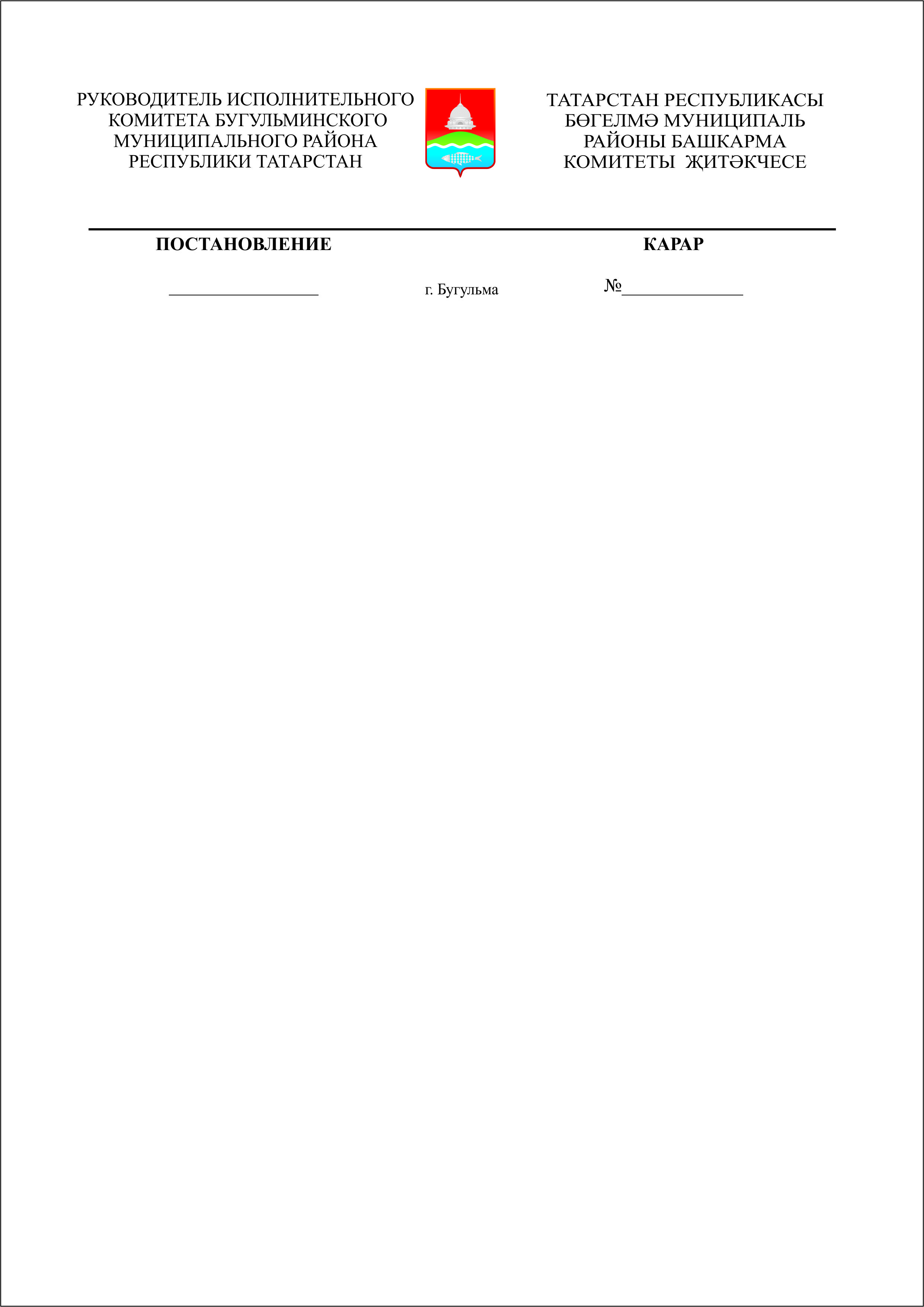             05 августа 2015г.                                                   № 564Об утверждении административного регламента предоставления муниципальной услуги по заключению соглашения об установлении сервитута в отношении земельного участка, находящегося в муниципальной собственности        В целях реализации Федерального закона от 27.07.2010 года №210-ФЗ «Об организации предоставления государственных и муниципальных услуг»,  постановляю:1.Утвердить Административный регламент предоставления муниципальной услуги по заключению соглашения об установлении сервитута в отношении земельного участка, находящегося в муниципальной собственности.2.Отделу информационных технологий исполнительного комитета Бугульминского муниципального района в течение 3 рабочих дней со дня принятия указанного постановления обеспечить его размещение в информационно-телекоммуникационной сети «Интернет» на официальном сайте Бугульминского муниципального района Республики Татарстан.3.Контроль за исполнением настоящего постановления возлагаю на заместителя исполнительного комитета Бугульминского муниципального района по экономическим вопросам.Руководитель                                                                                          А.Р.ГалиуллинПриложение к постановлению Исполнительного комитета Бугульминского муниципального района Республики Татарстан Административный регламентпредоставления муниципальной услуги по заключению соглашения об установлении сервитута в отношении земельного участка, находящегося в муниципальной собственности1. Общие положения1.1. Настоящий административный регламент предоставления муниципальной услуги (далее – Регламент) устанавливает стандарт и порядок предоставления муниципальной услуги по заключению соглашения об установлении сервитута в отношении земельного участка, находящегося в муниципальной собственности (далее – муниципальная услуга). 1.2. Получатели муниципальной услуги: физические и юридические лица (далее - заявитель).1.3. Муниципальная услуга предоставляется исполнительным комитетом Бугульминского муниципального района Республики Татарстан (далее – Исполком).Исполнитель муниципальной услуги – Палата имущественных и земельных отношений Бугульминского района Республики Татарстан (далее – Палата).1.3.1. Место нахождение Палаты: Бугульминский район, г. Бугульма, ул. Владимира Ленина, д.12, 1 этаж.График работы: вторник: с 8.00 до 17.15; суббота, воскресенье: выходные дни.Время перерыва для отдыха и питания устанавливается правилами внутреннего трудового распорядка.Справочный телефон 8 (85594) 43932. Проход по документам, удостоверяющим личность.1.3.2. Адрес официального сайта муниципального района в информационно-телекоммуникационной сети «Интернет» (далее – сеть «Интернет»): (http:// www. bugulma.tatar.ru).1.3.3. Информация о муниципальной услуге может быть получена: 1) посредством информационных стендов, содержащих визуальную и текстовую информацию о муниципальной услуге, расположенных в помещениях Исполкома (Палаты) для работы с заявителями;2) посредством сети «Интернет» на официальном сайте муниципального района (http:// www. bugulma.tatar.ru.);3) на Портале государственных и муниципальных услуг Республики Татарстан (http://uslugi. tatar.ru/); 4) на Едином портале государственных и муниципальных услуг (функций) (http:// www.gosuslugi.ru/);5) в Исполкоме (Палате):		при устном обращении - лично или по телефону; при письменном (в том числе в форме электронного документа) обращении – на бумажном носителе по почте, в электронной форме – по электронной почте.1.3.4. Информация по вопросам предоставления муниципальной услуги размещается специалистом Палаты на официальном сайте муниципального района и на информационных стендах в помещениях Палаты для работы с заявителями.1.4. Предоставление муниципальной услуги осуществляется в соответствии с: Гражданским кодексом Российской Федерации от 30.11.1994 № 51-ФЗ (далее – ГК РФ);Земельным кодексом Российской Федерации от 25.10.2001 №136-ФЗ (далее – ЗК РФ) (далее – ЗК РФ);Федеральным законом от 06.10.2003 №131-ФЗ «Об общих принципах организации местного самоуправления в Российской Федерации» (далее – Федеральный закон №131-ФЗ);Федеральным законом от 27.07.2010 №210-ФЗ «Об организации предоставления государственных и муниципальных услуг» (далее – Федеральный закон № 210-ФЗ);Законом Республики Татарстан от 28.07.2004 № 45-ЗРТ «О местном самоуправлении в Республике Татарстан» (далее – Закон РТ №45-ЗРТ) (Республика Татарстан, №155-156, 03.08.2004);Устав Бугульминского муниципального района Республики Татарстан (далее – Устав);Положение об исполнительном комитете Бугульминского муниципального района (далее – Положение об ИК);Положение о Палате имущественных и земельных отношений Бугульминского муниципального района Республики Татарстан (далее – Положение о Палате).1.5. В настоящем Регламенте используются следующие термины и определения:удаленное рабочее место многофункционального центра предоставления государственных и муниципальных услуг – окно приема и выдачи документов, консультирования заявителей в сельских поселениях муниципальных районов;техническая ошибка – ошибка (описка, опечатка, грамматическая или арифметическая ошибка либо подобная ошибка), допущенная органом, предоставляющим муниципальную услугу, и приведшая к несоответствию сведений, внесенных в документ (результат муниципальной услуги), сведениям в документах, на основании которых вносились сведения.В настоящем Регламенте под заявлением о предоставлении муниципальной услуги (далее - заявление) понимается запрос о предоставлении муниципальной услуги (п.2 ст.2 Федерального закона от 27.07.2010 №210-ФЗ). Заявление заполняется на стандартном бланке (приложение №1).2. Стандарт предоставления муниципальной услуги3. Состав, последовательность и сроки выполнения административных процедур, требования к порядку их выполнения, в том числе особенности выполнения административных процедур в электронной форме, а также особенности выполнения административных процедур в многофункциональных центрах3.1. Описание последовательности действий при предоставлении муниципальной услуги3.1.1. Предоставление муниципальной услуги включает в себя следующие процедуры:1) консультирование заявителя;2) принятие и регистрация заявления;3) формирование и направление межведомственных запросов в органы, участвующие в предоставлении муниципальной услуги;4) подготовка и выдача результата муниципальной услуги.3.1.2. Блок-схема последовательности действий по предоставлению муниципальной услуги представлена в приложении №2.3.2. Оказание консультаций заявителю3.2.1. Заявитель вправе обратиться в Палату лично, по телефону и (или) электронной почте для получения консультаций о порядке получения муниципальной услуги.Специалист Палаты консультирует заявителя, в том числе по составу, форме представляемой документации и другим вопросам для получения муниципальной услуги и при необходимости оказывает помощь в заполнении бланка заявления.Процедуры, устанавливаемые настоящим пунктом, осуществляются в день обращения заявителя.Результат процедур: консультации по составу, форме представляемой документации и другим вопросам получения разрешения.3.3. Принятие и регистрация заявления3.3.1. Заявитель лично, через доверенное лицо или через МФЦ подает письменное заявление о предоставлении муниципальной услуги и представляет документы в соответствии с пунктом 2.5 настоящего Регламента в Палату. Документы могут быть поданы через удаленное рабочее место. Список удаленных рабочих мест приведен в приложении №3.        Заявление о предоставлении муниципальной услуги в электронной форме направляется в Палату по электронной почте или через Интернет-приемную. Регистрация заявления, поступившего в электронной форме, осуществляется в установленном порядке. 3.3.2.Специалист Палаты, ведущий прием заявлений, осуществляет:установление личности заявителя; проверку полномочий заявителя (в случае действия по доверенности);проверку наличия документов, предусмотренных пунктом 2.5 настоящего Регламента; проверку соответствия представленных документов установленным требованиям (надлежащее оформление копий документов, отсутствие в документах подчисток, приписок, зачеркнутых слов и иных не оговоренных исправлений).В случае отсутствия замечаний специалист Палаты осуществляет:прием и регистрацию заявления в специальном журнале;вручение заявителю копии описи представленных документов с отметкой о дате приема документов, присвоенном входящем номере, дате и времени исполнения муниципальной услуги;направление заявления на рассмотрение руководителю Палаты.В случае наличия оснований для отказа в приеме документов, специалист Палаты, ведущий прием документов, уведомляет заявителя о наличии препятствий для регистрации заявления и возвращает ему документы с письменным объяснением содержания выявленных оснований для отказа в приеме документов.Процедуры, устанавливаемые настоящим пунктом, осуществляются:прием заявления и документов в течение 15 минут;регистрация заявления в течение одного дня с момента поступления заявления.Результат процедур: принятое и зарегистрированное заявление, направленное на рассмотрение руководителю Палаты или возвращенные заявителю документы. 3.3.3. Руководитель Палаты рассматривает заявление, определяет исполнителя и направляет специалисту Палаты.Процедура, устанавливаемая настоящим пунктом, осуществляется в течение одного дня с момента регистрации заявления.Результат процедуры: направленное исполнителю заявление.3.4. Формирование и направление межведомственных запросов в органы, участвующие в предоставлении муниципальной услуги3.4.1. Специалист Палаты направляет в электронной форме посредством системы межведомственного электронного взаимодействия запросы о предоставлении:1) кадастрового паспорта объекта недвижимости (на земельный участок);2) сведений из ЕГРЮЛ.Процедуры, устанавливаемые настоящим пунктом, осуществляются в течение одного дня с момента регистрации заявления о предоставлении муниципальной услуги.Результат процедуры: направленные в органы власти запросы. 3.4.2. Специалисты поставщиков данных на основании запросов, поступивших через систему межведомственного электронного взаимодействия, предоставляют запрашиваемые документы (информацию) или направляют уведомления об отсутствии документа и (или) информации, необходимых для предоставления муниципальной услуги (далее – уведомление об отказе).Процедуры, устанавливаемые настоящим пунктом, осуществляются в сроки, предусмотренные федеральным законодательством.Результат процедур: документы (сведения) либо уведомление об отказе, направленные в Палату.3.5. Подготовка и выдача результата муниципальной услуги3.5.1. Специалист Палаты осуществляет:проверку наличия документов, прилагаемых к заявлению;проведение необходимых согласований и обследований по земельному участку;подготовку постановления по предоставлению права ограниченного пользования чужим земельным участком (сервитут) (далее – документ) или письма об отказе в предоставлении муниципальной услуги; согласование с руководителем Палаты;направление документа руководителю Исполкома на утверждение.Процедуры, устанавливаемые настоящим пунктом, осуществляются в течение одного дня с момента поступления ответов на запросы.Результат процедур: документ по предоставлению права ограниченного пользования чужим земельным участком (сервитут) или письмо об отказе направленное на утверждение.3.5.2. Руководитель Исполкома подписывает документ. Специалист Исполкома регистрирует распоряжение. Подписанный и зарегистрированный документ направляют в Палату.Процедуры, устанавливаемые настоящим пунктом, осуществляются в течение одного дня с момента окончания предыдущей процедуры. Результат процедуры: подписанный документ или письмо об отказе, направленное на регистрацию. 3.5.3. Специалист Палаты:извещает заявителя (его представителя) с использованием способа связи, указанного в заявлении, о результате предоставления муниципальной услуги, сообщает дату и время выдачи оформленного документа или письма об отказе в предоставлении муниципальной услуги.Процедуры, устанавливаемые настоящим пунктом, осуществляются в день подписания документа руководителем Исполкома.Результат процедур: извещение заявителя (его представителя) о результате предоставления муниципальной услуги.3.5.3. Специалист Палаты выдает заявителю (его представителю) под роспись оформленный документ или письмо об отказе в предоставлении муниципальной услуги с указанием причин отказа.Процедура, устанавливаемая настоящим пунктом, осуществляется:выдача документа - в течение 15 минут, в порядке очередности, в день прибытия заявителя;направление мотивированного отказа почтовым отправлением – в течение одного дня с момента окончания процедуры предусмотренной пунктом 3.5 настоящего Регламента.Результат процедур: выданный документ или письмо об отказе. 3.6. Предоставление муниципальной услуги через МФЦ3.6.1.  Заявитель вправе обратиться для получения муниципальной услуги в МФЦ. 3.6.2. Предоставление муниципальной услуги через МФЦ осуществляется в соответствии с регламентом работы МФЦ, утвержденным в установленном порядке. 3.6.3. При поступлении документов из МФЦ на получение муниципальной услуги, процедуры осуществляются в соответствии с пунктами 3.3 – 3.5 настоящего Регламента. Результат муниципальной услуги направляется в МФЦ.3.7. Исправление технических ошибок. 3.7.1. В случае обнаружения технической ошибки в документе, являющемся результатом муниципальной услуги, заявитель представляет в Палату:заявление об исправлении технической ошибки (приложение №4);документ, выданный заявителю как результат муниципальной услуги, в котором содержится техническая ошибка;документы, имеющие юридическую силу, свидетельствующие о наличии технической ошибки. Заявление об исправлении технической ошибки в сведениях, указанных в документе, являющемся результатом муниципальной услуги, подается заявителем (его представителем) лично, либо почтовым отправлением (в том числе с использованием электронной почты), либо через единый портал государственных и муниципальных услуг или МФЦ.3.7.2. Специалист, ответственный за прием документов, осуществляет прием заявления об исправлении технической ошибки, регистрирует заявление с приложенными документами и передает их в Палату.Процедура, устанавливаемая настоящим пунктом, осуществляется в течение одного дня с момента регистрации заявления. Результат процедуры: принятое и зарегистрированное заявление, направленное на рассмотрение специалисту Палаты.3.7.3. Специалист Палаты рассматривает документы и в целях внесения исправлений в документ, являющийся результатом услуги, осуществляет процедуры, предусмотренные пунктом 3.5 настоящего Регламента, и выдает исправленный документ заявителю (его представителю) лично под роспись с изъятием у заявителя (его представителя) оригинала документа, в котором содержится техническая ошибка, или направляет в адрес заявителя почтовым отправлением (посредством электронной почты) письмо о возможности получения документа при предоставлении в Палату оригинала документа, в котором содержится техническая ошибка.Процедура, устанавливаемая настоящим подпунктом, осуществляется в течение трех дней после обнаружения технической ошибки или получения от любого заинтересованного лица заявления о допущенной ошибке.Результат процедуры: выданный (направленный) заявителю документ.4. Порядок и формы контроля за предоставлением муниципальной услуги4.1. Контроль за полнотой и качеством предоставления муниципальной услуги включает в себя выявление и устранение нарушений прав заявителей, проведение проверок соблюдения процедур предоставления муниципальной услуги, подготовку решений на действия (бездействие) должностных лиц органа местного самоуправления.Формами контроля за соблюдением исполнения административных процедур являются:1) проверка и согласование проектов документов по предоставлению муниципальной услуги. Результатом проверки является визирование проектов;2) проводимые в установленном порядке проверки ведения делопроизводства;3) проведение в установленном порядке контрольных проверок соблюдения процедур предоставления муниципальной услуги.Контрольные проверки могут быть плановыми (осуществляться на основании полугодовых или годовых планов работы органа местного самоуправления) и внеплановыми. При проведении проверок могут рассматриваться все вопросы, связанные с предоставлением муниципальной услуги (комплексные проверки), или по конкретному обращению заявителя.В целях осуществления контроля за совершением действий при предоставлении муниципальной услуги и принятии решений руководителю Исполкома представляются справки о результатах предоставления муниципальной услуги.4.2. Текущий контроль за соблюдением последовательности действий, определенных административными процедурами по предоставлению муниципальной услуги, осуществляется руководителем Палаты.4.3. Перечень должностных лиц, осуществляющих текущий контроль, устанавливается положениями о структурных подразделениях органа местного самоуправления и должностными регламентами.По результатам проведенных проверок в случае выявления нарушений прав заявителей виновные лица привлекаются к ответственности в соответствии с законодательством Российской Федерации.4.4. Руководитель Палаты несет ответственность за несвоевременное рассмотрение обращений заявителей и (или) ненадлежащее выполнение административных действий, указанных в разделе 3 настоящего Регламента.4.5. Контроль за предоставлением муниципальной услуги со стороны граждан, их объединений и организаций, осуществляется посредством открытости деятельности Палаты при предоставлении муниципальной услуги, получения полной, актуальной и достоверной информации о порядке предоставления муниципальной услуги и возможности досудебного рассмотрения обращений (жалоб) в процессе предоставления муниципальной услуги.5. Досудебный (внесудебный) порядок обжалования решений и действий (бездействия) органов, предоставляющих муниципальную услугу, а также их должностных лиц, муниципальных служащих5.1. Получатели муниципальной услуги имеют право на обжалование в досудебном порядке действий (бездействия) сотрудников Исполкома, Палаты, участвующих в предоставлении муниципальной услуги, в Исполком.Заявитель может обратиться с жалобой, в том числе в следующих случаях:1) нарушение срока регистрации запроса заявителя о предоставлении муниципальной услуги;2) нарушение срока предоставления муниципальной услуги;3) требование у заявителя документов, не предусмотренных нормативными правовыми актами Российской Федерации, Республики Татарстан, Бугульминский муниципального района для предоставления муниципальной услуги;4) отказ в приеме документов, предоставление которых предусмотрено нормативными правовыми актами Российской Федерации, Республики Татарстан, Бугульминский муниципального района для предоставления муниципальной услуги, у заявителя;5) отказ в предоставлении муниципальной услуги, если основания отказа не предусмотрены федеральными законами и принятыми в соответствии с ними иными нормативными правовыми актами Российской Федерации, Республики Татарстан, Бугульминский муниципального района;6) затребование от заявителя при предоставлении муниципальной услуги платы, не предусмотренной нормативными правовыми актами Российской Федерации, Республики Татарстан, Бугульминский муниципального района;7) отказ Исполкома, должностного лица Исполкома, в исправлении допущенных опечаток и ошибок в выданных в результате предоставления муниципальной услуги документах либо нарушение установленного срока таких исправлений.5.2. Жалоба подается в письменной форме на бумажном носителе или в электронной форме.Жалоба может быть направлена по почте, через МФЦ, с использованием сети "Интернет", официального сайта Бугульминский муниципального района (http://www.bugulma.tatarstan.ru), Единого портала государственных и муниципальных услуг Республики Татарстан (http://uslugi.tatar.ru/), Единого портала государственных и муниципальных услуг (функций) (http://www.gosuslugi.ru/), а также может быть принята при личном приеме заявителя.5.3. Срок рассмотрения жалобы - в течение  пятнадцати рабочих дней со дня ее регистрации. В случае обжалования отказа органа, предоставляющего муниципальную услугу, должностного лица органа, предоставляющего муниципальную услугу, в приеме документов у заявителя либо в исправлении допущенных опечаток и ошибок или в случае обжалования нарушения установленного срока таких исправлений - в течение пяти рабочих дней со дня ее регистрации. 5.4. Жалоба должна содержать следующую информацию:1) наименование органа, предоставляющего услугу, должностного лица органа, предоставляющего услугу, или муниципального служащего, решения и действия (бездействие) которых обжалуются;2) фамилию, имя, отчество (последнее - при наличии), сведения о месте жительства заявителя - физического лица либо наименование, сведения о месте нахождения заявителя - юридического лица, а также номер (номера) контактного телефона, адрес (адреса) электронной почты (при наличии) и почтовый адрес, по которым должен быть направлен ответ заявителю;3) сведения об обжалуемых решениях и действиях (бездействии) органа, предоставляющего муниципальную услугу, должностного лица органа, предоставляющего муниципальную услугу, или муниципального служащего;4) доводы, на основании которых заявитель не согласен с решением и действием (бездействием) органа, предоставляющего услугу, должностного лица органа, предоставляющего услугу, или муниципального служащего. 5.5. К жалобе могут быть приложены копии документов, подтверждающих изложенные в жалобе обстоятельства. В таком случае в жалобе приводится перечень прилагаемых к ней документов.5.6. Жалоба подписывается подавшим ее получателем муниципальной услуги.5.7. По результатам рассмотрения жалобы руководитель Палаты (глава муниципального района) принимает одно из следующих решений:1) удовлетворяет жалобу, в том числе в форме отмены принятого решения, исправления допущенных органом, предоставляющим услугу, опечаток и ошибок в выданных в результате предоставления услуги документах, возврата заявителю денежных средств, взимание которых не предусмотрено нормативными правовыми актами Российской Федерации, нормативными правовыми актами Республики Татарстан, а также в иных формах;2) отказывает в удовлетворении жалобы.Не позднее дня, следующего за днем принятия решения, указанного в настоящем пункте, заявителю в письменной форме и по желанию заявителя в электронной форме направляется мотивированный ответ о результатах рассмотрения жалобы.5.8. В случае установления в ходе или по результатам рассмотрения жалобы признаков состава административного правонарушения или преступления должностное лицо, наделенное полномочиями по рассмотрению жалоб, незамедлительно направляет имеющиеся материалы в органы прокуратуры.Приложение №1к административному регламентупредоставления муниципальной услугипо заключению соглашения об установлении сервитута в отношении земельного участка, находящегося в муниципальной собственностиСогласовано:	Руководителю ИсполнительногоРуководитель Палаты имущественных                                                     комитета   Бугульминского земельных отношений Бугульминского                                                   муниципального района РТМуниципального района РТ                                                                  __________________________                                                           ___________________________Заявлениеоб установлении сервитута в отношении земельного участка, находящегося в муниципальной собственности) Прошу Вас заключить соглашение об установлении сервитута, сроком на ____ лет, в отношении земельного участка кадастровый номер ___________________ в целях (цель отметить галочкой):     размещения линейных объектов, сооружений связи, специальных информационных знаков и защитных сооружений, не препятствующих разрешенному использованию земельного участка;     проведения изыскательских работ;   ведения работ, связанных с пользованием недрами.Адрес земельного участка: ___________________ муниципальный район (городской округ), населенный пункт ___________________ул.________________ д._________.К заявлению прилагаются следующие документы (сканкопии):1) копия документа, удостоверяющего личность;2) документ, подтверждающий полномочия представителя (если от имени заявителя действует представитель);3) схемы границ сервитута на кадастровом плане территории - в случае, если планируется использовать часть земельного участка.Подтверждаю свое согласие, а также согласие представляемого мною лица на обработку персональных данных (сбор, систематизацию, накопление, хранение, уточнение (обновление, изменение), использование, распространение (в том числе передачу), обезличивание, блокирование, уничтожение персональных данных, а также иных действий, необходимых для обработки персональных данных в рамках предоставления муниципальной услуги), в том числе в автоматизированном режиме, включая принятие решений на их основе органом, предоставляющим муниципальную услугу, в целях предоставления муниципальной услуги.Настоящим подтверждаю: сведения, включенные в заявление, относящиеся к моей личности и представляемому мною лицу, а также внесенные мною ниже, достоверны. Документы (сканкопии документов), приложенные к заявлению, соответствуют требованиям, установленным законодательством Российской Федерации, на момент представления заявления эти документы, действительны и содержат достоверные сведения. Даю свое согласие на участие в опросе по оценке качества предоставленной мне муниципальной услуги по телефону: _______________________.______________				_________________ ( ________________)	(дата)						(подпись)		(Ф.И.О.)СОГЛАШЕНИЕ N ____об установлении сервитута земельного участка(срочного, возмездного)г. ______________							"___"__________ ____ г.__________, именуем___ в дальнейшем "Собственник", в лице ___________________, действующ___ на основании _________________________, с одной стороны, и ____________, именуем___ в дальнейшем "Пользователь", в лице ___________________, действующ___ на основании _________________________, с другой стороны, заключили настоящее соглашение о нижеследующем:1. ПРЕДМЕТ СОГЛАШЕНИЯ1.1. Собственник предоставляет Пользователю для обеспечения ______________________________________________________________________________________________           (указать основание, по которому устанавливается сервитут)право ограниченного пользования (далее - сервитут) земельным участком, расположенным по адресу: _______________________________, кадастровый номер ____________________, назначение земельного участка - _______________.Земельный участок, предоставляемый для установления сервитута, принадлежит Собственнику на праве собственности на основании ______________   (указать наименование __________________________________________________________________________________.и реквизиты документа, подтверждающего право собственности)1.2. Сервитут устанавливается в интересах Пользователя, являющегося собственником (владельцем на праве пожизненного наследуемого владения или пользователем на праве постоянного (бессрочного) пользования) соседнего земельного участка, кадастровый № __________, прилегающего к земельному участку Собственника с _________________________________ стороны.Право собственности (право пожизненного наследуемого владения или право постоянного (бессрочного) пользования) Пользователя на земельный участок подтверждается ________________________________________________________                (указать наименование и реквизиты документа, подтверждающего право __________________________________________________________________________________.Пользователя на земельный участок)1.3. Границы (сфера действия) сервитута определены в кадастровом паспорте земельного участка, который выдан _______________ от "___"__________ ____ г., и является неотъемлемой частью соглашения.1.4. Сервитут устанавливается на срок до "___"___________ ____ г. (или ______________________________________________________________________).(указывается событие в будущем при наступлении которого сервитут прекращается)2. ПОРЯДОК ОГРАНИЧЕННОГО ПОЛЬЗОВАНИЯ2.1. Сервитут осуществляется Пользователем строго в пределах границ, определенных согласно п. 1.3 настоящего соглашения.2.2. Осуществление сервитута Пользователем должно быть наименее обременительным для земельного участка Собственника, в отношении которого он установлен.2.3. Осуществление сервитута Пользователем происходит в следующем порядке: _______________________________________________________________________(варианты с учетом положения ч. 2 п. 1 ст. 274 Гражданского кодекса Российской Федерации).3. ПРАВА И ОБЯЗАННОСТИ СТОРОН3.1. Собственник обязан:3.1.1. Предоставить Пользователю возможность осуществлять сервитут в порядке, установленном соглашением.3.1.2. Производить все требуемые действия для осуществления регистрации сервитута в установленном законодательством порядке, в том числе предоставлять необходимые правоустанавливающие и иные документы.3.2. Собственник вправе требовать прекращения сервитута ввиду отпадения оснований, по которым он установлен.3.3. Пользователь обязан:3.3.1. Осуществлять сервитут в порядке, установленном разделом 2 соглашения.3.3.2. Своевременно выплачивать Собственнику плату за осуществление сервитута по условиям раздела 4 соглашения.3.3.3. Производить все требуемые действия для осуществления регистрации сервитута в установленном законодательством порядке.3.3.4. При наступлении события, указанного в п. 1.4 соглашения, прекратить осуществление сервитута и произвести все необходимые действия для регистрации в уполномоченном органе его прекращения.3.3.5. После прекращения действия сервитута привести земельный участок в состояние, пригодное для его использования в соответствии с разрешенным использованием.4. ПЛАТА ЗА СЕРВИТУТ4.1. Пользователь за сервитут земельного участка уплачивает Собственнику плату в размере ________ (_________________) рублей в следующем порядке: __________________________________.4.2. Плата вносится следующим способом: ________________________________.5. ОТВЕТСТВЕННОСТЬ СТОРОН5.1. За неисполнение или ненадлежащее исполнение обязательств по условиям соглашения стороны несут ответственность в соответствии с действующим законодательством Российской Федерации.6. ЗАКЛЮЧИТЕЛЬНЫЕ ПОЛОЖЕНИЯ6.1. Сервитут подлежит государственной регистрации в уполномоченном органе в соответствии со статьей 27 Федерального закона от 21.07.1997 N 122-ФЗ "О государственной регистрации прав на недвижимое имущество и сделок с ним". Сервитут вступает в силу после его регистрации в Едином государственном реестре прав на недвижимое имущество и сделок с ним.6.2. Сервитут сохраняется в случае перехода прав на земельный участок, который обременен сервитутом, к другому лицу.6.3. Сервитут не может быть самостоятельным предметом купли-продажи, залога и не может передаваться каким-либо способом лицам, не являющимся собственниками земельного участка, для обеспечения использования которого сервитут установлен.6.4. Соглашение составлено в трех экземплярах, по одному для каждой стороны и для регистрирующего органа.6.5. Сервитут может быть прекращен по требованию Собственника ввиду отпадения оснований, по которым он был установлен.6.6. Сервитут может быть прекращен по решению суда в случаях, когда земельный участок в результате обременения сервитутом не может использоваться в соответствии с назначением участка.6.7. Приложения:1. Копия свидетельства о правах Собственника на объект недвижимости.2. Копия свидетельства о правах Пользователя на объект недвижимости.3. Кадастровый паспорт участка.7. АДРЕСА И РЕКВИЗИТЫ СТОРОНСобственник:___________________________________________________________________________________________________________________________Пользователь:_____________________________________________________________________________________________________________________________________________________________________________________________Собственник:                          _______________/_____________Пользователь:                         _______________/_____________Приложение №2Блок-схема последовательности действий по предоставлению муниципальной услуги Приложение № 3Список удаленных рабочих мест и график приема документовПриложение №4Руководителю Палаты имущественных и земельных отношений Бугульминского муниципального района Республики ТатарстанОт:___________________________Заявлениеоб исправлении технической ошибкиСообщаю об ошибке, допущенной при оказании муниципальной услуги _______________________________________________________________________(наименование услуги)Записано:_________________________________________________________________________________________________________________________________Правильные сведения:______________________________________________________________________________________________________________________Прошу исправить допущенную техническую ошибку и внести соответствующие изменения в документ, являющийся результатом муниципальной услуги. Прилагаю следующие документы:1.2.3.В случае принятия решения об отклонении заявления об исправлении технической ошибки прошу направить такое решение:посредством отправления электронного документа на адрес E-mail:_______;в виде заверенной копии на бумажном носителе почтовым отправлением по адресу: ________________________________________________________________.Подтверждаю свое согласие, а также согласие представляемого мною лица на обработку персональных данных (сбор, систематизацию, накопление, хранение, уточнение (обновление, изменение), использование, распространение (в том числе передачу), обезличивание, блокирование, уничтожение персональных данных, а также иных действий, необходимых для обработки персональных данных в рамках предоставления муниципальной услуги), в том числе в автоматизированном режиме, включая принятие решений на их основе органом предоставляющим муниципальную услугу, в целях предоставления муниципальной услуги.Настоящим подтверждаю: сведения, включенные в заявление, относящиеся к моей личности и представляемому мною лицу, а также внесенные мною ниже, достоверны. Документы (копии документов), приложенные к заявлению, соответствуют требованиям, установленным законодательством Российской Федерации, на момент представления заявления эти документы действительны и содержат достоверные сведения. Даю свое согласие на участие в опросе по оценке качества предоставленной мне муниципальной услуги по телефону: _______________________.______________				_________________ ( ________________)	(дата)						(подпись)		(Ф.И.О.)Приложение (справочное) Реквизиты должностных лиц, ответственных за предоставление муниципальной услуги по утверждение схемы земельного участка или земельных участков на кадастровом плане территорийПалата имущественных и земельных отношений Бугульминского муниципального района Республики ТатарстанИсполнительный комитет Бугульминского муниципального района Республики ТатарстанНаименование требования к стандарту предоставления муниципальной услугиСодержание требований к стандартуНормативный акт, устанавливающий услугу или требование2.1. Наименование муниципальной услугиЗаключение соглашения об установлении сервитута в отношении земельного участка, находящегося в муниципальной собственностиЗК РФ, Положением о Палате   2.2. Наименование органа исполнительной власти, непосредственно предоставляющего муниципальную услугуИсполнительный комитет Бугульминского   муниципального района  Республики ТатарстанПалата имущественных и земельных отношений Бугульминского муниципального районаПоложение об Исполкоме, Положение о Палате2.3. Описание результата предоставления муниципальной услуги1) Уведомление о возможности заключения соглашения об установлении сервитута в предложенных заявителем границах;2) Предложение о заключении соглашения об установлении сервитута в иных границах с приложением схемы границ сервитута на кадастровом плане территории;3) Подписанные уполномоченным органом экземпляры проекта соглашения об установлении сервитута в случае, если заявление предусматривает установление сервитута в отношении всего земельного участка, или в случае, предусмотренном пунктом 4 статьи 39.25 ЗК РФ;4) Решение об отказе в установлении сервитутап.4 ст.39.26 ЗК РФ2.4. Срок предоставления муниципальной услугиВ течение 10 рабочих дней со дня получения заявления п.3 ст.39.26 ЗК РФ2.5. Исчерпывающий перечень документов, необходимых в соответствии с законодательными или иными нормативными правовыми актами для предоставления муниципальной услуги, а также услуг, которые являются необходимыми и обязательными для предоставления муниципальных услуг, подлежащих представлению заявителем1) Заявление; 2) Документы, удостоверяющие личность;3) Документ, подтверждающий полномочия представителя (если от имени заявителя действует представитель);4) Схемы границ сервитута на кадастровом плане территориип.1 ст.39.26 ЗК РФ2.6 Исчерпывающий перечень документов, необходимых в соответствии с нормативными правовыми актами для предоставления муниципальной услуги, которые находятся в распоряжении государственных органов, органов местного самоуправления и иных организаций и которые заявитель вправе представитьПолучаются в рамках межведомственного взаимодействия:1) Кадастровый паспорт объекта недвижимости (на земельный участок)2) Сведения из ЕГРЮЛЗК РФ;Положением о Палате2.7. Перечень государственных органов, органов местного самоуправления и их структурных подразделений, согласование которых в случаях, предусмотренных нормативными правовыми актами, требуется для предоставления муниципальной услуги и которое осуществляется органом исполнительной власти, предоставляющим муниципальную услугуСогласование не требуется2.8. Исчерпывающий перечень оснований для отказа в приеме документов, необходимых для предоставления муниципальной услуги1) Подача документов ненадлежащим лицом;2) Несоответствие представленных документов перечню документов, указанных в пункте 2.5 настоящего Регламента;3) В заявлении и прилагаемых к заявлению документах имеются неоговоренные исправления, серьезные повреждения, не позволяющие однозначно истолковать их содержание;4) Представление документов в ненадлежащий органЗК РФ2.9. Исчерпывающий перечень оснований для приостановления или отказа в предоставлении муниципальной услугиОснования для приостановления предоставления услуги не предусмотрены.Основания для отказа:1) заявление об установлении сервитута направлено в орган исполнительной власти или орган местного самоуправления, которые не вправе заключать соглашение об установлении сервитута;2) планируемое на условиях сервитута использование земельного участка не допускается в соответствии с федеральными законами;3) установление сервитута приведет к невозможности использовать земельный участок в соответствии с его разрешенным использованием или к существенным затруднениям в использовании земельного участкап.3 ст.39.26 ЗК РФ2.10. Порядок, размер и основания взимания государственной пошлины или иной платы, взимаемой за предоставление муниципальной услугиМуниципальная услуга предоставляется на безвозмездной основе2.11. Порядок, размер и основания взимания платы за предоставление услуг, которые являются необходимыми и обязательными для предоставления муниципальной услуги, включая информацию о методике расчета размера такой платыПредоставление необходимых и обязательных услуг не требуется2.12. Максимальный срок ожидания в очереди при подаче запроса о предоставлении муниципальной услуги и при получении результата предоставления таких услугПодача заявления на получение муниципальной услуги при наличии очереди - не более 15 минут.При получении результата предоставления муниципальной услуги максимальный срок ожидания в очереди не должен превышать 15 минут2.13. Срок регистрации запроса заявителя о предоставлении муниципальной услугиВ течение одного дня с момента поступления заявления2.14. Требования к помещениям, в которых предоставляется муниципальная услугаЗаявление на бумажном носителе подается в Палату. Присутственное место оборудовано столом и стульями для оформления запроса, информационными стендами с образцами заполнения запроса и перечнем документов, необходимых для получения услуги2.15. Показатели доступности и качества муниципальной услуги, в том числе количество взаимодействий заявителя с должностными лицами при предоставлении муниципальной услуги и их продолжительность, возможность получения муниципальной услуги в многофункциональном центре предоставления государственных и муниципальных услуг, возможность получения информации о ходе предоставления муниципальной услуги, в том числе с использованием информационно-коммуникационных технологийПоказателями доступности предоставления муниципальной услуги являются:расположенность помещения Палаты в зоне доступности общественного транспорта;наличие необходимого количества специалистов, а также помещений, в которых осуществляется прием документов от заявителей;наличие исчерпывающей информации о способах, порядке и сроках предоставления муниципальной услуги на информационных стендах, информационных ресурсах Исполкома в сети «Интернет», на Едином портале государственных и муниципальных услуг.Качество предоставления муниципальной услуги характеризуется отсутствием:очередей при приеме и выдаче документов заявителям;нарушений сроков предоставления муниципальной услуги;жалоб на действия (бездействие) муниципальных служащих, предоставляющих муниципальную услугу;жалоб на некорректное, невнимательное отношение муниципальных служащих, оказывающих муниципальную услугу, к заявителям.При подаче запроса о предоставлении муниципальной услуги  и при получении результата муниципальной услуги, предполагается однократное взаимодействие должностного лица, предоставляющего муниципальную услугу, и заявителя. Продолжительность взаимодействия определяется регламентом.При предоставлении муниципальной услуги в многофункциональном центре предоставления государственных и муниципальных услуг (далее – МФЦ) консультацию, прием и выдачу документов осуществляет специалист МФЦ.Информация о ходе предоставления муниципальной услуги может быть получена заявителем в МФЦ2.16. Особенности предоставления муниципальной услуги в электронной формеКонсультацию о порядке получения муниципальной услуги в электронной форме можно получить через Интернет-приемную или через Портал государственных и муниципальных услуг Республики Татарстан. В случае, если законом предусмотрена подача заявления о предоставлении муниципальной услуги в электронной форме заявление подается через Портал государственных и муниципальных услуг Республики Татарстан (http://uslugi. tatar.ru/) или Единый портал  государственных и муниципальных услуг (функций) (http:// www.gosuslugi.ru/)№ п/пМесто расположения удаленного рабочего местаОбслуживаемые населенные пунктыГрафик приемадокументов1.Бугульминский район, Подгорненское СП, п.Подгорный,ул. Советская 1-2Новоалександровское СПНовосумароковское СППонедельник, четвергс 12.00 до 16.00 часов2.Бугульминский район, Березовское СП,пос.Березовка, ул. Центральная,5 Вязовское СППонедельник, четвергс 12.00 до 16.00 часов3.Бугульминский район, Зеленорощинское СП,д.Зеленая Роща, ул.Советская, д.23АПетровское СПАкбашское СППонедельник, четвергс 12.00 до 16.00 часов4.Бугульминский район, Малобугульминское СП, село Малая Бугульма,ул. Совхозная, 7Б Наратлинское СПКлючевское СПСпасское СПВосточное СПСтароисаковское СПТатарское-Дымское СППонедельник, четвергс 12.00 до 16.00 часов5.Бугульминский район, поселок городского типа Карабаш, ул.Мухаметзянова, д.10Большефедоровское СПКудашевское СППонедельник, четвергс 12.00 до 16.00 часовДолжностьТелефонЭлектронный адресРуководитель Палаты4-17-82Pizo85@mail.ruСпециалисты земельного отдела Палаты4-39-32Pizo85@mail.ruДолжностьТелефонЭлектронный адресРуководитель исполнительного комитета Бугульминского муниципального района Республики Татарстан 4-36-22ispolkom-bugulma@mail.ru